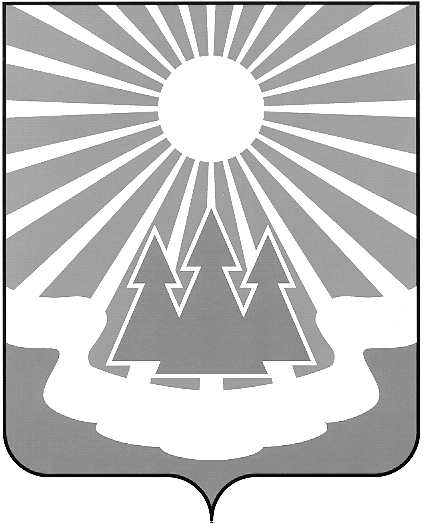 Администрация
муниципального образования«Светогорское городское поселение»
Выборгского района Ленинградской областиРАСПОРЯЖЕНИЕО внесении изменений в план контрольных мероприятий сектора внутреннего муниципального финансового контроля администрации муниципального образования «Светогорское городское поселение» Выборгского района Ленинградской области на 2018 годВ соответствии с п.2 Стандарта осуществления внутреннего муниципального финансового контроля, утвержденного Постановлением администрации муниципального образования «Светогорское городское поселение» Выборгского района Ленинградской области от 06.02.2018 № 67:1. Внести в План контрольных мероприятий сектора внутреннего муниципального финансового контроля администрации муниципального образования «Светогорское городское поселение» Выборгского района Ленинградской области на 2018 год, утвержденный Распоряжением администрации МО «Светогорское городское поселение» от 25.12.2017 № 277, изменения, изложив в новой редакции (Приложение).2. Настоящее распоряжение вступает в силу со дня его подписания и подлежит размещению на официальном сайте муниципального образования «Светогорское городское поселение» www.mo-svetogorsk.ru в разделе документы/нормативные правовые акты.3. Контроль за исполнением настоящего распоряжения оставляю за собой.Глава администрации								С. В. ДавыдовИсполнитель: Мягкова О.А.Разослано: дело, СВМФК, СБУ, ОУИ, МУ «БАХО», МБУ «КСК», Совет депутатов, сайт    12.04.2018№48